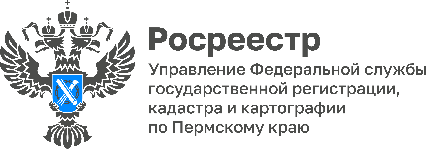 ПРЕСС-РЕЛИЗВысокую оценку комиссии получили семь будущих регистраторов прав Прикамского Росреестра15 сентября 2023 года в Казани состоялся экзамен на соответствие требованиям, предъявляемым к государственным регистраторам прав, в Приволжском федеральном округе. Экзаменационная комиссия отметила высокий уровень подготовки семерых будущих регистраторов прав Управления Росреестра по Пермскому краю:- Степановой Валерии Геннадьевны, ведущего специалиста-эксперта отдела по кадастровому учету и государственной регистрации прав на земельные участки Управления.- Уразманова Эльнара Василевича, ведущего специалиста-эксперта отдела ведения ЕГРН, повышения качества данных ЕГРН Управления.- Лободы Алены Анатольевны, специалиста-эксперта отдела по кадастровому учету и государственной регистрации прав на земельные участки Управления.- Финк Натальи Владимировны, специалиста-эксперта отдела государственной регистрации недвижимости Управления.- Шаймухаметовой Лидии Варисовны, специалиста 1 разряда отдела по кадастровому учету и государственной регистрации прав на земельные участки Управления.- Пальцевой Анны Александровны и Пономаревой Александры Алексеевны, специалистов 1 разряда отдела регистрации договоров участия в долевом строительстве Управления.Экзамен проводился в форме собеседования на основании экзаменационных билетов, каждый из которых содержал четыре вопроса. Всего к экзамену нужно было подготовить 245 вопросов.Сотрудники Управления с успехом выдержали испытания, показали глубокие знания законодательства, грамотно и полно, ответив на вопросы экзаменационного билета и дополнительные вопросы. Своими впечатлениями об экзамене поделился Эльдар Уразманов: «Сдача экзамена на регистратора прав стала для меня очередным этапом становления как специалиста в области кадастрового учета и государственной регистрации прав, ведения Единого государственного реестра недвижимости. Очень благодарен Росреестру за предоставленную возможность проявить себя, расти в профессиональном плане. Также хотел бы поблагодарить коллег и руководство филиал ППК «Роскадастр» по Пермскому краю - опыт, полученный в этой организации, для меня бесценен. Успешно пройденный экзамен и высокая оценка комиссии - результат кропотливой работы, верности избранного пути. В дальнейшем буду стремиться совершенствоваться, получать новые навыки, изучать законодательство. Всем, кто планирует сдавать экзамен, советую подойти ответственно к подготовке, настроить себя на положительный лад и стремиться к своей цели. Все получится!»Поздравляем коллег с успешной сдачей экзамена! Быть государственным регистратором - это не только почетно и престижно, но и ответственно. Скоро они пополнят ряды государственных регистраторов прав и встанут на защиту интересов жителей Пермского края. Об Управлении Росреестра по Пермскому краюУправление Федеральной службы государственной регистрации, кадастра и картографии (Росреестр) по Пермскому краю осуществляет функции по государственному кадастровому учету и государственной регистрации прав на недвижимое имущество и сделок с ним, государственного мониторинга земель, государственному надзору в области геодезии, картографии и земельному надзору, надзору за деятельностью саморегулируемых организаций кадастровых инженеров и арбитражных управляющих. Руководитель Управления Росреестра по Пермскому краю – Лариса Аржевитина.Контакты для СМИПресс-служба Управления Федеральной службы 
государственной регистрации, кадастра и картографии (Росреестр) по Пермскому краю+7 (342) 205-95-58 (доб. 3214, 3216, 3219)614990, г. Пермь, ул. Ленина, д. 66/2press@r59.rosreestr.ruhttp://rosreestr.gov.ru/ 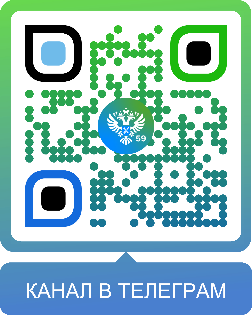 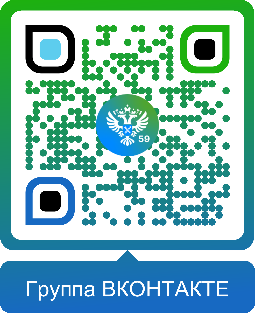 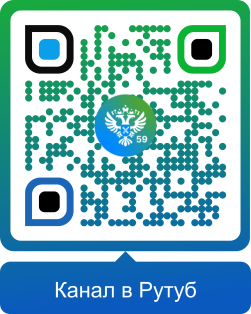 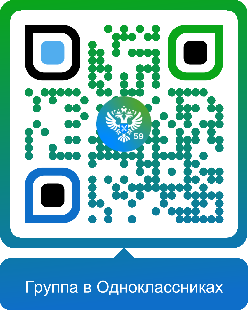 ВКонтакте:https://vk.com/rosreestr_59Телеграм:https://t.me/rosreestr_59Одноклассники:https://ok.ru/rosreestr59Рутуб:https://rutube.ru/channel/30420290